DRUK – NR 7						Gdańsk, dnia …………………………………………..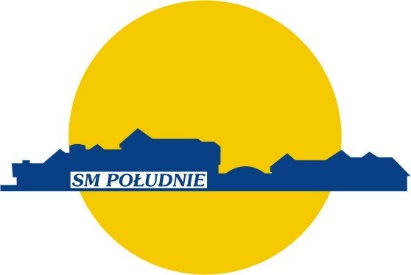 Adres lokalu ………………………………………………………………………………………………………………………………….……………………………………………………………………………………………………………………………………………………..Stan liczników na dzień …………………………Informacje dotyczące nadpłaty lub niedopłaty proszę przesłać na adres/e-mail/ lub adres korespondencyjny………………………………………………………………………………………………………………………………………………………………………………………………………………………………………………………………………………Nr konta ……………………………………………………………………………………………………………………….…………………………………………………………………………………………………………………………………………………………………………………………….			……………………………………………………	/podpis zbywcy/					/podpis nabywcy /Wyrażam zgodę na przetwarzanie moich danych osobowych, zawartych w ankiecie dla potrzeb SM „Południe” zgodnie z Rozporządzeniem Parlamentu Europejskiego i Rady UE 2016/679 i ustawą z dnia 10 maja 2018 roku poz. 1000. Celem przetwarzania danych jest rozliczenie końcowe wody w związku ze sprzedażą lokalu.Administratorem Pani/Pana danych jest Spółdzielnia Mieszkaniowa „Południe” w Gdańsku ul. Strzelców Karpackich 1, KRS: 0000110690; tel. 58 306 75 04; e-mail sekretariat@smpoludnie.pl Spółdzielnia Mieszkaniowa „Południe” informuje, że zgodnie z przepisami ustawy z dnia 10.05.2018 roku poz. 1000 o ochronie danych osobowych i Rozporządzenie Parlamentu Europejskiego i Rady UE 2016/679, podanie danych jest dobrowolne, a ponadto przysługuje Pani/Panu prawo dostępu do treści swoich danych oraz ich poprawiania.Ma Pani/Pan prawo wniesienia skargi do organu nadzorczego.Nr licznikaKuchnia /m3/Łazienka /m3/Inne pomieszczenie /m3/c.w.z.w.